Traditionelle Rinderbrühe mit Leber- und Brätknödel, Eierschoberl		€ 3,50A traditional Beef broth with liver and minced meat dumplingsPastinakencremesuppe mit Sahnehäubchen und steirischem Kürbiskernöl	€3,90Pastinakes cream soup with whipped cream and pumpkin oilÜbernacht gegarte Kalbsbäckchen							€15,90
mit Speckböhnchen und hausgemachten Spätzle an Spätburgundersoße, SalatBraised veal cheeks with green beans in ham, egg noodles and Pinot Noir sauce, saladZarter Kalbsrahmbraten mit hausgemachten Spätzle aus regionalem Gelbweizenmehl 
mit Rieslingrahmsoße und knackigem Salatteller					€14,90Roast from the veal with Spätzle, creamy gravy and side salad
Gedünsteter Bach-Saibling auf buntem Zucchingemüse und Reis, Salatteller	€14,90Steamed Saibling on zucchini vegetables, rice and side saladWeberhansteller									€15,90
Schweinefilet in einem Brätmantel mit Speck- und Gemüsewürfeln und Champignons
hausgemachte Spätzle und feiner Riesling Rahmsoße, SalatWeberhans Speciality
filet of pork in a coating of minced meat, mushrooms, diced bacon. We serve homemade Bavarian “egg noodles” and a creamy Riesling gravy, side salad VegetarischesKäsespätzle mit Gouda, Gemüsewürfeln und Röstzwiebeln	 und bunter Salat	€8,90	Cheese-Spätzle = Bavarian egg noodle 
with Gouda cheese, diced vegetables and roasted onions, side saladKartoffeltaschen mit Frischkäse gefüllt und Sesam-Karottentaschen		€10,90
mit Zucchinigemüse und einem bunten SalattellerPotato pockets filled with creamy cheese and sesame carrot pockets
with zucchini vegetables mix, side saladKartoffelknödel mit Kürbis-Parmesan Füllung auf Rahmchampignons		€10,90Potatoe Dumpling with pumpkin and parmesan filling, on creamy mushrooms,side salad             Wildes aus dem WaldeRehkeulen Braten 									€15,90
mit Apfelblaukraut, hausgemachten Spätzle, Preiselbeeren, Salatteller	Roast from the venison with homemade egg noodles, blue cabbage, side salad Wilderer Teller 									€18,90
Rehgulasch und Medaillons vom Rehrücken mit Apfelblaukraut, 
hausgemachten Spätzle und Preiselbeeren, Salatteller	Deer Variation
Stew from the deer and medallions from the deer tenderloin
with homemade egg noodles, blue cabbage, side saladSteak it Easymit hausgemachter Bärlauch-Kräuter-Butter, Pommes, SalattellerSteaks are served with homemade herbal butter, fries and side saladArgentinisches Rib Eye				Ladies cut (ca. 200g) 		//   18,90							Gentlemen cut (ca. 300g) 	//   22,90Argentinisches Steak aus der Rinderhüfte		Ladies cut (ca. 200g) 		//   16,90Argentinian beef from the hip			Gentlemen cut (ca. 300g) 	//   20,90Extra Beilagen:Speckbohnen // 2,90Grillgemüse // 2,90Pfeffersauce // 1,50Dukaten Chips statt Pommes // 1,50Knusprige Dipper Chips statt Pommes // 1,50Salat statt Pommes // 1,50    Besuche Landgasthof Weberhans auf Facebook 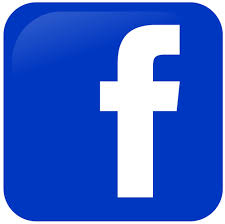      Like uns /  Check in  und folge unseren Aktionen                 und kommenden Events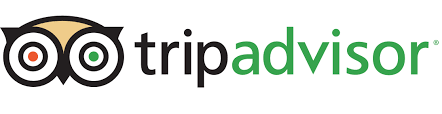      Wir freuen uns auch über eine     Bewertung von Ihnen!